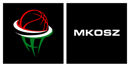 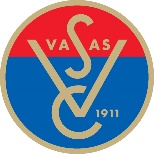 Vasas Nemzeti Akkreditált Kosárlabda AkadémiaedzőtovábbképzőIdőpont: 2018. Június 23-24. (Szombat, Vasárnap)Helyszín: Vasas Pasaréti Sportcentrum 1026 Budapest, Pasaréti út 11-13.Szakmai vezető: Nagy ZoltánRészvételi díj: ingyenesInformáció: vasasferfikosar@gmail.comJúnius 23, szombat9.30 Regisztráció 10.00 – 11.30Az egyéni technika és taktika képzésének struktúrája az U12 korosztálybanNagy Zoltán 11.30 – 13.00A kiscsoportos képzés struktúrája az U12 korosztálybanNagy Zoltán13.00-14.00 Ebédszünet13.45 Regisztráció14.00 – 15.30Az oldalirányú gyorsaság oktatása és fejlesztése az U11-12 korosztályokban(koncepció, struktúra, alapelemek, gyakorlatok)Ujhelyi Gyula 15.30 – 17.00, 17.00-18.30 (2 előadás)A gyorsindítás és az átmeneti játék oktatása az U12-14 korosztályokbanHarald Stein18.30 RegisztrációJúnius 24, vasárnap8.30 Regisztráció 9.00 – 10.00Az U12-15 alapképzésének pszichológiai vonatkozásaiPankár Tibor 10.00 – 11.30, 11.30 – 13.00 (2 előadás)A kiválasztás kritériumai az U14 korosztály végéigHarald Stein13.00 RegisztrációAz edzők a szombati résztvételért 2, a vasárnapi részvételért 1 kreditpontot kaphatnak.Kérjük, hogy a részvételi szándékát előzetesen, az MKOSZ edzői regisztrációs rendszerén keresztül jelezze.                                                                                                                                                                                                                           Nagy Zoltán                                                                                                                     szakmai igazgató